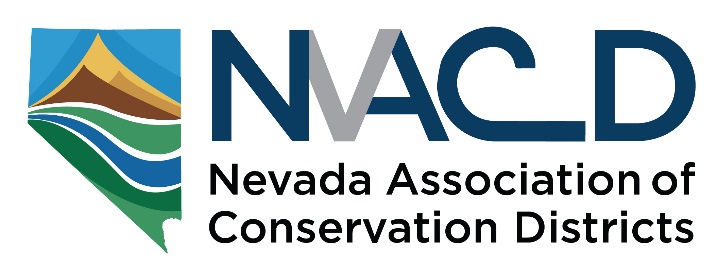 Resource Needs Assessment SummaryAt the Annual Meeting NvACD introduced the Cooperative Agreement we signed with NV-NRCS to assist six Nevada CDs develop a Resource Needs Assessment. The Resource Needs Assessment process will begin when a conservation district brings together local producers, local groups, agencies and general public to identify resource concerns by means of the detailed NRCS Resource Concerns Inventory checklist used for farm planning. This is the key, to first identify the resource concerns before adding in the human element. Local knowledge and agency GIS layers and other data will inform the process with the results being run through NRCS’ Conservation Practices Physical Effects (CPPE) matrix to identify appropriate solutions to remedy the resource concerns. CD Resource Needs Assessment Process will:Provide a foundation for Locally Led conservation actions and management of resources Inform the STAC process to prioritize NRCS funding on a state and local basis for District projectsEnsure that your conservation programs address the most important local resource  needs in a manner acceptable to your community objectivesWe are developing a Guide and outreach materials to assist CDs reach out to many groups/entities/public to inform them about CDs and how this process can help them with locally led conservation. The Guide will explain the steps for a conservation district to follow to conduct an inventory of resource concerns and begin to utilize the information gained to create a Resource Needs Assessment and subsequent Conservation Action Plans. We are working with UNR/UNCE to develop a sophisticated survey instrument to obtain public input to assist CD’s in determining stakeholder conservation priorities and objectives. The process will generate input for Local Work Groups to provide recommendations to the NRCS State Technical Advisory Committee and ultimately assist coordination and cooperation with federal, state and local planning and implementation of planning in your area.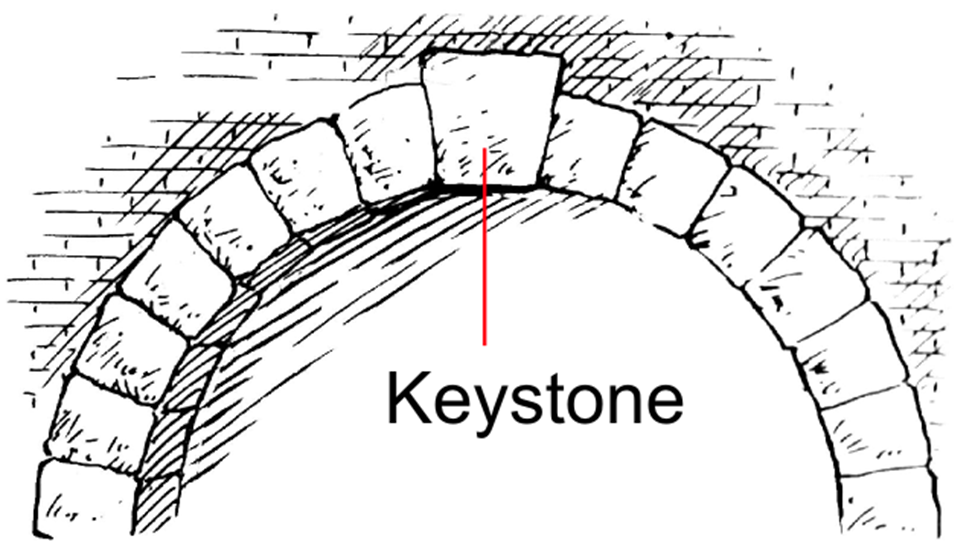 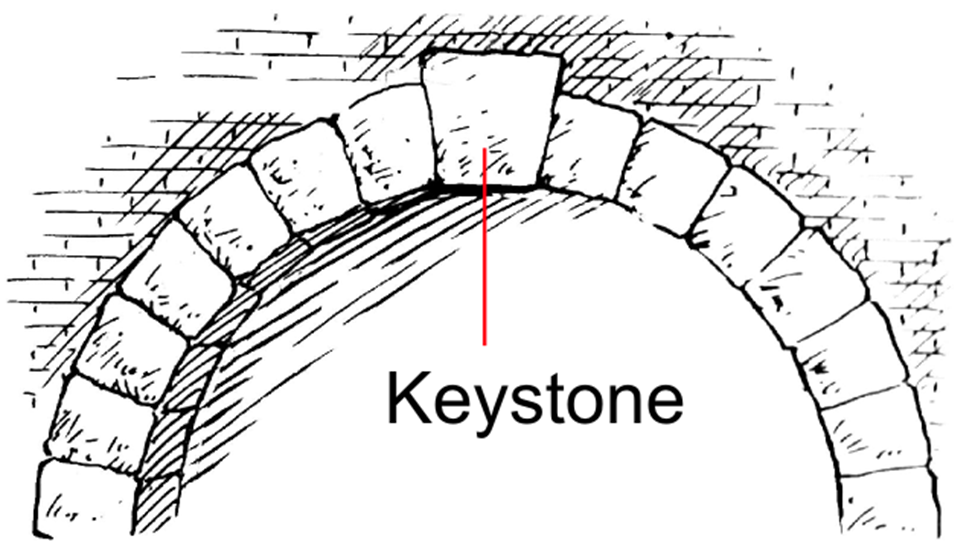 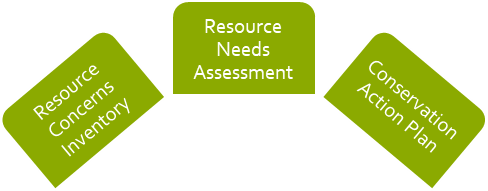 The following outlines an abbreviated RNA process:District: Comprehensive stakeholder input & and participationIdentify, Analyze, Map - Resource ConcernsIdentify stakeholder conservation priorities & objectives (Survey Instrument)Identify and analyze potential conservation practices (CPPE)District: Board of SupervisorsDevelop Conservation Action PlanImplement Conservation Action Plan (AOP) Inform STAC process for NRCS funding and project prioritiesReview and adjust as necessary (3-5 years)We are excited about this opportunity; we know it will require much effort; but we think it is a powerful way to lead locally led conservation and we think CDs should be those leaders!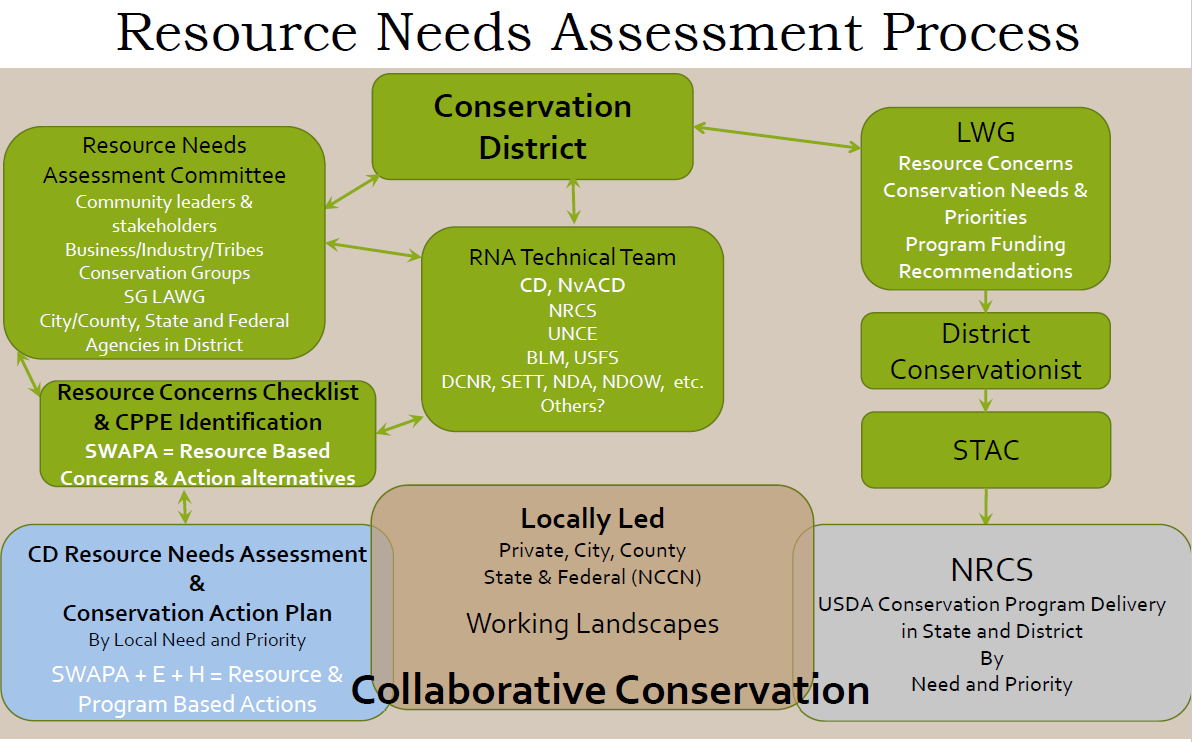 For more information, contactMaggie Orr, President	Gary McCuin, 2nd Vice-President
Lincoln County CD	Eureka CD
P.O. Box 145	P.O. Box 631
Caliente, NV 89008	Eureka, NV 89316-0613
(775) 726-3742	(775) 237-5326
President@nvacd.org	mccuing@unce.unr.edu